FEMS-Jensen Award - Application Form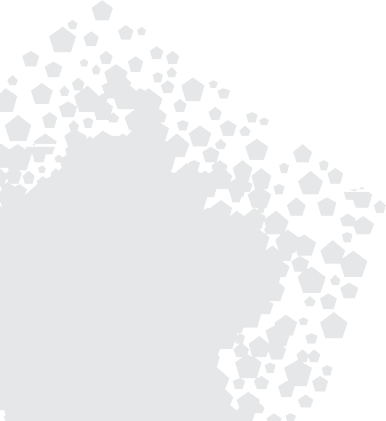 Applicants should read the regulations before completing their application.Deadline for receipt of applications is March 1st (2020, 2022, 2024, 2026).Name	Family name: 	First name (add initials): Work address	Work address and position: 	Postal Code, City, Country: 	Phone: 	Email: Private address (place of living)	Postal Code, City, Country: 	Phone: 	Email: Personal information	Date of birth: 	Citizenship: Scientific status	Date of attaining PhD: 	Title of PhD-thesis: 	Organization conferring PhD: 	Current scientific affiliation (description and job title):	Start and end date of your current affiliation (contract): 	from  to 	Current research area: 	FEMS Member Society of which applicant is a member: 	Applicant is a member since: 	Affiliation / contract after research (if known): FEMS-JENSEN Award project	Title of project proposal: 	Start and end dates of intended fellowship period: 	from  to Host laboratory	Name of hosting scientist: 	Job title of hosting scientist: 	Department: 	Organization:	Address (street+no; PO Box+no): 	Postal Code, City, Country: 	Phone: 	Email: 	Website: 	Applicant’s job title at host laboratory: Financial information in EUR (€)	Return travel costs: € 	Living costs for entire research period: € 	Non-FEMS monthly income during research period: €  	Applicant’s salary prior to the research period:	Gross monthly salary: € 	Net monthly salary: € Signing	Accuracy of all data above confirmed by FEMS DelegatePlace and date:	Date:  	FEMS Delegate name and surname:Applicant Signature:	FEMS Delegate signature:Annexes (obligatory – see regulations) CV incl. publications Letters of recommendation (2) Invitation letter from host laboratory Research project proposal